DECATUR COUNTYREQUEST FOR PROPOSALSADMINISTRATIVE & RELATED GRANT SERVICESDate:	June 10, 2020Statements of qualifications and proposals are being requested from consultants with a strong record in successfully assisting local governments with grant writing for and implementation of Community Development Block Grant (CDBG) programs. Responding firms should be qualified to provide grant administration and related services including, but not limited to: Preparation of the grant application; Preparation of the Environmental Review Record; Preparation of draw/disbursement requests; Assistance with financial administration of grant funds and record keeping; Assistance with holding public hearings; Assistance with any required acquisition following the Uniform Relocation Assistance and Real Property Acquisition Act (URA); Assisting the engineer/architect with preparation of bid documents, advertising and conducting the bid opening; Assisting the city/county with Davis-Bacon and related labor requirements including weekly payroll review and employee interviews; Assisting the city/county with meeting Affirmatively Furthering Fair Housing (AFFH) requirements; and Preparation of close-out documents.  Decatur County plans are to contract with a reputable consulting firm for grant writing, and, if funded, for administration services, for a FY 2020 CDBG-EIP project. The purpose of the project is to extend streets, drainage facilities, water facilities and sewer facilities to the Decatur County Industrial Park. Information which should be submitted for our evaluation is as follows:History of firm and resourcesCDBG experience, including other DCA grant programsCapacity to complete scope of work Current workloadScope and level of service proposedExperience with similar projects and list of references Fees associated with grant writing, and grant administration, if the project is fundedStatement of Qualifications FormApplicable Section 3 Certification forms, if claiming Section 3 Status	All contracts are subject to Federal and State contract provisions prescribed by the Georgia Department of Community Affairs. This project is covered under the requirements of Section 3 of the HUD Act of 1968, as amended and Section 3 Business Concerns are encouraged to apply.Decatur County also abides by the following laws as they pertain to HUD Assisted Projects: Title VI of the Civil Rights Act of 1964; Section 109 of the Housing and Community Development Act of 1974, Title 1; Title VII of the Civil Rights Act of 1968 (Fair Housing Act); Section 104(b)(2) of the Housing and Community Development Act of 1974; Section 504 of the Rehabilitation Act of 1973 as amended; Title II of the Americans with Disabilities Act of 1990 (ADA); and the Architectural Barriers Act of 1968. Interested parties should request copies of the Statement of Qualifications Form and Section 3 Solicitation Package prior to preparing and submitting their proposal.  Proposals should be received no later than 5:00 PM on July 10, 2020.  Proposals received after the above date and time may not be considered. We reserve the right to accept or reject any and all proposals and to waive informalities in the proposal process.  Questions, Statement of Qualifications and Section 3 Certification form requests (i.e., request for Section 3 preference), and proposal packages should be submitted to the name and address listed below:Alan Thomas, County AdministratorDecatur County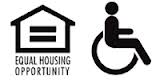 P. O. Box 726	Bainbridge, Georgia 39818Phone: (229) 248-3030Email: athomas@decaturcountyga.gov